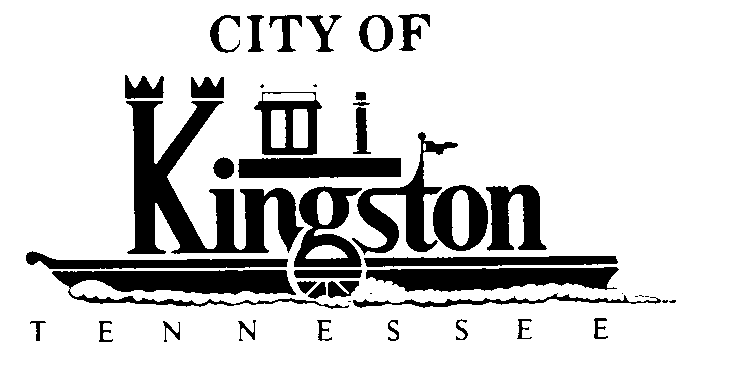 WORK SESSION - KINGSTON CITY COUNCILSeptember 3, 2013 at 6:00 P.M.CONFERENCE ROOM - CITY HALL900 Waterford PlaceA G E N D ACall to orderInvocation and pledgeDISCUSSION REGARDING THE FOLLOWING ITEMS:Update on Greenway Project Update on Solar Power ProjectUpdate on the Sewer Plant ExpansionAirEvac InsuranceOvertime PolicySecond Reading of an Ordinance to Fix the Time and Place of Regular Meetings of the Kingston City CouncilSecond Reading of an Ordinance to Establish a Financial Review Committee to Provide for the Number, Manner of Appointment, Length of Term and Advisory Duties of the Members of the CommitteeSecond Reading of an Ordinance to Amend the Ordinances of the City of Kingston to Remove Statements on Applications for Liquor Licenses Relative to Domicile and ResidencyDispatch Agreement for 2013/2014 Fiscal YearBeer Permit Application – Rocky Top Market #901